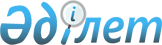 О внесении изменений в постановление Правительства Республики Казахстан от 28 апреля 1998 года N 391Постановление Правительства Республики Казахстан от 28 августа 2001 года N 1117     Правительство Республики Казахстан постановляет:     1. Внести в постановление Правительства Республики Казахстан от 28 апреля 1998 года N 391  P980391_  "Вопросы обеспечения безопасности на транспорте" (САПП Республики Казахстан, 1998 г., N 13, ст. 109) следующие изменения:     в приложении к указанному постановлению:     ввести в состав Межведомственной комиссии по обеспечению безопасности на транспорте:Нуркадилова Заманбека Калабаевича    -  Председателя Агентства Республики                                         Казахстан по чрезвычайным                                                  ситуациям,                                         председателем комиссииБелоног Анатолия Александровича      -  заместителя Председателя Агентства                                        Республики Казахстан по делам                                        здравоохранения, Главного                                                  государственного санитарного врача                                         Республики КазахстанДжакупова Кабибуллу Кабеновича       -  первого вице-Министра транспорта                                           и коммуникаций Республики КазахстанДонакова Талгата Советбековича       -  первого вице-Министра юстиции                                              Республики КазахстанЖумагулова Бахытжана Турсыновича     -  первого вице-Министра образования                                          и науки Республики КазахстанКесикбаева Султангали Кабденовича    -  директора Департамента                                                     финансирования государственных                                             органов Министерства финансов                                        Республики Казахстан Кусаинова                            -  Председателя Комитета     Абельгазы Калиакпаровича                автомобильных дорог Министерства                                           транспорта и коммуникаций                                                  Республики КазахстанМамина Аскара Узакбаевича            -  вице-Министра транспорта и                                        коммуникаций Республики КазахстанМурзабекова Нуркарима Тулеутаевича   -  Председателя Комитета дорожной                                             полиции Министерства внутренних                                            дел Республики Казахстан;     вывести из указанного состава Кулмаханова Ш.К., Дурумбетова Е.Е., Ваисова М.К., Карибжанова Х.С., Кравчука А.В., Омарова Г.Б., Бахмутову Е.Л., Чердабаева Т.Б., Ахметова А.С.;     строки:"Бижанов Н.К.                        -  первый заместитель Председателя                                            Комитета Республики Казахстан по                                           чрезвычайным ситуациям,                                                    заместитель председателя КомиссииМусатаев М.Х.                        -  заместитель Министра (вице-                                                Министр) экологии и природных                                              ресурсов Республики КазахстанОглов В.В.                           -  Директор Департамента по                                                   госнадзору за ЧС и горному надзору                                         Комитета Республики Казахстан по                                           чрезвычайным ситуациямПетров В.В.                          -  заместитель Председателя Комитета                                         Республики Казахстан по                                                    чрезвычайным ситуациямШарипов К.Ш.                         -  директор Центра медицины катастроф                                         Министерства образования, культуры                                         и здравоохранения Республики                                               КазахстанАдамова Алма Бериккожаевна           -  главный специалист Агентства                                               Республики Казахстан по                                                    чрезвычайным ситуациям"     изложить в следующей редакции:"Бижанов Нурахмет Кусаинович         -  первый заместитель Председателя                                            Агентства Республики Казахстан по                                          чрезвычайным ситуациям,                                                    заместитель председателя комиссииМусатаев Мурат Хабдылжаппарович      -  вице-Министр природных ресурсов                                         и охраны окружающей среды                                         Республики КазахстанОглов Вадим Валерьевич               -  Директор Департамента по                                                   государственному надзору за                                                чрезвычайными ситуациями,                                                  техническому и горному надзору                                             Агентства Республики Казахстан по                                          чрезвычайным ситуациямПетров Валерий Викторович            -  заместитель Председателя Агентства                                         Республики Казахстан по                                                    чрезвычайным ситуациямШарипов Кайтпас Шарипович            -  директор Центра медицины и                                                 катастроф Агентства Республики                                             Казахстан по делам здравоохраненияАдамова Алма Бериккожаевна           -  главный специалист Агентства                                               Республики Казахстан по                                                    чрезвычайным ситуациям, секретарь                                        комиссии".     2. Настоящее постановление вступает в силу со дня подписания.     Премьер-Министр  Республики Казахстан        (Специалисты: Мартина Н.А.,                   Пучкова О.Я.)
					© 2012. РГП на ПХВ «Институт законодательства и правовой информации Республики Казахстан» Министерства юстиции Республики Казахстан
				